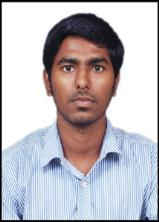 USHAMAUSHAMA.261483@2freemail.com    Objective 	To obtain a responsible and challenging position with a progressive Research organization where my skill will have valuable application and utilization of my opportunity for social advancement.Educational QualificationsProfessional Experience:Position Held:     Site EngineerOrganization:     Enviro care India Pvt. Ltd - HosurDuration:           02th April 2015 to Till DateJob Description:    Determines quality maintenance parameters by identifying control methods relevant to ETP/STP/RO    Provide engineering support to operations ensuring consistent application of quality techniques		Resolve quality issues by identifying problems, examining solution options, implementing action plans, And providing resources.    Coordinate pre-launch trial run process monitoring.    Facilitate and promote use of appropriate problem solving techniques for effective root cause analysis andSuccessful corrective action.    Perform duties in accordance with quality system requirements as the voice of customers.	Determine and apply appropriate Measurement System Analysis tools. Generate reports on daily basis i.e. lab analysis (BOD, COD,PH,TDS,MLSS)Position Held:     Shift EngineerOrganization:     Pure EnviroEngineering Pvt.Ltd – ChennaiDuration:           16th September 2013 to 30th March 2015Job Description:	Work with operation of critical equipment’s I.e. reactors, heat exchangers, drier, compressor, dryer, vacuum filter and plated frame membrane filter press.    Co-ordinate with pre commissioning and commissioning of burner system.    Inspect the use of membrane bio reactor process (MBR).    Inspect the use of Sea water membrane for RO.    Co-ordinate with use of centrifugal pump, submergible pump, self-priming pump.    Knowledge in Evaporator, Distillation, Continuous and batch reactor.	Responsible for proper use of chemical cleaning of RO Membrane i.e. Caustic Acid, Citric Acid, SLS, EDTA, HCL. Academic Projects 	Project Title: Design of heat exchanger with ammonia plant studyDuration:      December 2012 to April 2013Description:	Ammonia is synthesized from a mixture of hydrogen & nitrogen is obtained from naphtha from cooling ammonia This project includes the design of sweet naphtha which is used for cooling sweet naphtha before storing.    In this project, the heat exchange system for the reforming section of an ammonia plant was optimized.    The system consist pf a single shell and tube process/process exchanger.    The primary exchanger heats the main feed before it enters the primary reformer from 23.1 ˚C to 600 ˚C    The Secondary heat exchanger is used further to cool the hot steam from 741 ˚C  to 250 ˚C Training Activities 	   Underwent training on Mud School Training at Oren hydrocarbons Pvt.Ltd - Chennai (03rd February2014 to16th February 2014)   Participated in training program at SPIC Campus i.e.Greenstar Fertilizers Limited- Tuticorin (28th May2012 to 08th June 2012) Area of Interest 	  Mass Transfer  Heat Transfer Assets 	    Adaptable to situations    Ability to work both alone and with the team    Able to think out of box    Dedication towards work    Interested in learning innovative things    Highly technically skilled    Able to organize and admin technical activitiesPersonal Details:DeclarationI hereby declare that the information furnished above is true to the best of my knowledge.QUALIFICATIONINSTITUTIONYEARBOARD / UNIVERSITYPERCENTAGE/ CGPAB.TECH CHEMICALAdhiyamaan Collegeof Engineering.2009-2013Anna University -Chennai7.30H.S.L.CL.K. Higher SecondarySchool2008-2009State Board71 %S.S.L.CL.K. HigherSecondary School2006-2007State Board69 %Date of birth19th of October 1991Languages KnownEnglish ,Tamil, ArabicSexMaleNationalityIndianReligionIslamMarital StatusSingle/Unmarried